      O B J E D N Á V K A 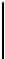 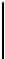 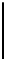 Číslo objednávky: Strana: 2021-V21-116 1 z 1 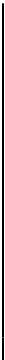 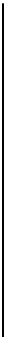 Pol.Materiál		Název materiálu	Množství		MJ 
1HAM-02-7	ksBalíček pro nastrojení k ventilátoru s Flow		40,        ks 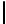 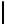 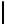 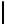 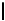 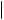 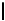 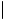 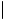 2NU4040	ksNano-utěrka, 40x40cm		20,        ks 
3038-41-355	ksFiltr pro dospělé s HME a portem	200,        ks 
4032-10-101w	ksNosní brýle pro dospělé	100,        ks 
540-0005-044	ksKrční úvaz 52cm (5ks/bal) 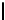 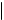 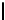 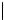 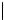 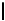 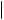 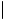 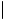 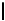 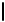 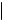 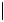 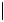 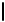 Poznámka :	Objednávka celkem Kč 55.210,- bez DPH 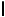 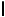 Objednávka celkem	0,000kg 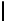 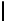 Poznámka:	ČÍSLO OBJEDNÁVKY UVÁDĚJTE NA FAKTUŘE A DODACÍM LISTĚ  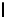 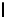 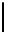 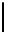 PROSÍME K VÝROBKŮM DODÁVAT ČESKÝ NÁVOD NA POUŽITÍ  A DOBU POUŽITELNOSTI 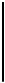 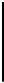 Doklad byl vystaven na ekonomickém informačním systému RIS-2000 (http://www.saul-is.cz) 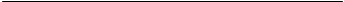 IČO koneč. odběratele: DIČ koneč. odběratele: IČO koneč. odběratele: DIČ koneč. odběratele: IČO koneč. odběratele: DIČ koneč. odběratele: IČO koneč. odběratele: DIČ koneč. odběratele: 05421888 CZ05421888 Značka: Podklad: Značka: Podklad: Značka: Podklad: Značka: Podklad: Adresa: MMN, a.s. Metyšova 465 
Jilemnice Česká republika je zapsána v OR u KS v Hradci Králové, spisová značka B 3506 
  Kč MMN, a.s. Metyšova 465 
Jilemnice Česká republika je zapsána v OR u KS v Hradci Králové, spisová značka B 3506 
  Kč MMN, a.s. Metyšova 465 
Jilemnice Česká republika je zapsána v OR u KS v Hradci Králové, spisová značka B 3506 
  Kč MMN, a.s. Metyšova 465 
Jilemnice Česká republika je zapsána v OR u KS v Hradci Králové, spisová značka B 3506 
  Kč IČO dodavatel: DIČ dodavatele: IČO dodavatel: DIČ dodavatele: 63983524 CZ63983524 63983524 CZ63983524 Adresa: MMN, a.s. Metyšova 465 
Jilemnice Česká republika je zapsána v OR u KS v Hradci Králové, spisová značka B 3506 
  Kč MMN, a.s. Metyšova 465 
Jilemnice Česká republika je zapsána v OR u KS v Hradci Králové, spisová značka B 3506 
  Kč MMN, a.s. Metyšova 465 
Jilemnice Česká republika je zapsána v OR u KS v Hradci Králové, spisová značka B 3506 
  Kč MMN, a.s. Metyšova 465 
Jilemnice Česká republika je zapsána v OR u KS v Hradci Králové, spisová značka B 3506 
  Kč Adresa: A.M.I.-Analytical Medical Instruments s. Letohradská 3/369 170 00Praha 7 Česká republika A.M.I.-Analytical Medical Instruments s. Letohradská 3/369 170 00Praha 7 Česká republika A.M.I.-Analytical Medical Instruments s. Letohradská 3/369 170 00Praha 7 Česká republika WWW stránky:	www.nemjil.cz E-mail:	fakturace@nemjil.cz WWW stránky:	www.nemjil.cz E-mail:	fakturace@nemjil.cz WWW stránky:	www.nemjil.cz E-mail:	fakturace@nemjil.cz WWW stránky:	www.nemjil.cz E-mail:	fakturace@nemjil.cz WWW stránky:	www.nemjil.cz E-mail:	fakturace@nemjil.cz Adresa: A.M.I.-Analytical Medical Instruments s. Letohradská 3/369 170 00Praha 7 Česká republika A.M.I.-Analytical Medical Instruments s. Letohradská 3/369 170 00Praha 7 Česká republika A.M.I.-Analytical Medical Instruments s. Letohradská 3/369 170 00Praha 7 Česká republika Banka: SWIFT: Banka: SWIFT: Komerční banka a.s. Praha KOMBCZPPXXX Komerční banka a.s. Praha KOMBCZPPXXX Komerční banka a.s. Praha KOMBCZPPXXX Evidenční číslo: 
Zástupce dodavatele: Telefon: E-mail dodavatele: Evidenční číslo: 
Zástupce dodavatele: Telefon: E-mail dodavatele: Evidenční číslo: 
Zástupce dodavatele: Telefon: E-mail dodavatele: Evidenční číslo: 
Zástupce dodavatele: Telefon: E-mail dodavatele: Bankovní spojení:	115-3453310267/0100 Specif. symbol: Bankovní spojení:	115-3453310267/0100 Specif. symbol: Bankovní spojení:	115-3453310267/0100 Specif. symbol: Bankovní spojení:	115-3453310267/0100 Specif. symbol: Bankovní spojení:	115-3453310267/0100 Specif. symbol: Evidenční číslo: 
Zástupce dodavatele: Telefon: E-mail dodavatele: Evidenční číslo: 
Zástupce dodavatele: Telefon: E-mail dodavatele: Evidenční číslo: 
Zástupce dodavatele: Telefon: E-mail dodavatele: Evidenční číslo: 
Zástupce dodavatele: Telefon: E-mail dodavatele: Bankovní spojení:	115-3453310267/0100 Specif. symbol: Bankovní spojení:	115-3453310267/0100 Specif. symbol: Bankovní spojení:	115-3453310267/0100 Specif. symbol: Bankovní spojení:	115-3453310267/0100 Specif. symbol: Bankovní spojení:	115-3453310267/0100 Specif. symbol: Datum objednávky: Datum objednávky: Datum objednávky: 18.11.2021 Způsob dopravy: Místo určení: COP: Způsob dopravy: Místo určení: COP: Způsob dopravy: Místo určení: COP: sklad SZM Jilemnice sklad SZM Jilemnice Datum odeslání:	18.11.2021 Způsob úhrady:	Převodní příkaz Datum odeslání:	18.11.2021 Způsob úhrady:	Převodní příkaz Datum odeslání:	18.11.2021 Způsob úhrady:	Převodní příkaz Datum odeslání:	18.11.2021 Způsob úhrady:	Převodní příkaz Vystavil:	   Telefon: E-mail: 